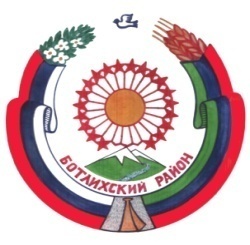 РЕСПУБЛИКА ДАГЕСТАНСОБРАНИЕ ДЕПУТАТОВ МУНИЦИПАЛЬНОГО РАЙОНА «БОТЛИХСКИЙ РАЙОН»368970; Ботлихс.19, р.2                                                                                                                   от 24.05.2018 г.                                                                                                                                                                                             Решениедевятнадцатой  сессии Собрания депутатов муниципальногорайона «Ботлихский район»   от 24 мая 2018 г.          Об отчете об исполнении районного бюджета муниципального района «Ботлихский район» за 2017 год и назначении по нему публичных слушаний           В соответствии со статьей 28 Федерального закона от 6 октября 2003 года № 131-ФЗ «Об общих принципах организации местного самоуправления в Российской Федерации», Уставом муниципального района «Ботлихский район», Положением «О порядке организации и проведения публичных слушаний в муниципальном районе «Ботлихский район», в целях выявления общественного мнения по проекту решения Собрания депутатов муниципального района «Ботлихский район» «Об утверждении отчета об исполнении бюджета муниципального района «Ботлихский район» за 2017 год» и рассмотрения предложений и рекомендаций по вышеуказанному проекту решения, Собрание депутатов муниципального района «Ботлихский район» РЕШАЕТ:           1. Принять к сведению отчет об исполнении бюджета муниципального района «Ботлихский район» за 2017 год.           2. КСП МР «Ботлихский район» и постоянной комиссии СД МР «Ботлихский район»  по  социально-экономическому, территориальному развитию района, финансовой политике и управлению имуществом, подготовить содоклад по исполнению программы  социально-экономического развития муниципального района на 2017 год.          3. Назначить проведение публичных слушаний по проекту решения Собрания депутатов муниципального района «Ботлихский район» «Об утверждении отчета об исполнении бюджета муниципального района  «Ботлихский район» за 2017 год» на 26 июня 2018 года, 10 часов 00 мин., в зале заседаний администрации муниципального района «Ботлихский район»  по адресу: с. Ботлих, Ботлихский район, РД.          4. Для подготовки, организации и проведения публичных слушаний создать оргкомитет в количестве 5 человек в следующем составе:          - Далгатов Байгерей Гереевич – депутат от СП «сельсовет «Чанковский», председатель постоянной комиссии СД МР «Ботлихский район» по социально-экономическому, территориальному развитию района, финансовой политике и управлению имуществом;           -  Окиев Иса Камилович – депутат от СП «сельсовет «Ботлихский», член постоянной комиссии СД МР «Ботлихский район» по социально-экономическому, территориальному развитию района, финансовой политике и управлению имуществом;            - Гаджиев Магомед Абусайгидович – депутат от СП «село Алак», член постоянной комиссии СД МР «Ботлихский район»  по социальным вопросам, здравоохранению, культуре, образованию, СМИ, молодежной политике, физкультуре и спорту;           -  Абдулатипов  Абубакар  Шахрурамазанович – начальник  отдела экономики управления финансов и экономики АМР «Ботлихский район»;           - Эсенбулатов Абакар Сайдулаевич – начальник отдела бухучета и отчетности УФ и Э АМР «Ботлихский район».            5. Установить, что предложения граждан по проекту решения Собрания депутатов муниципального района «Ботлихский район»  «Об утверждении отчета об исполнении бюджета муниципального района «Ботлихский район» за  2017  год»  направляются в оргкомитет по подготовке и проведению публичных слушаний с 29 мая  по 22 июня 2018 года включительно, в рабочие дни с 10.00 до 15.00 часов, гражданами, обладающими избирательным правом, почтовым отправлением, либо непосредственно, в письменном виде по адресу: с. Ботлих, Ботлихский район, РД, здание АМР «Ботлихский район», 2 этаж, кабинет начальника  отдела экономики управления финансов и экономики АМР «Ботлихский район» Абдулатипова Абубакара Шахрурамазановича.            6. Утвердить следующий порядок учета предложений по проекту решения « Об утверждении отчета об исполнении бюджета муниципального района «Ботлихский район» за 2017 год».             Предложения фиксируются в журнале входящей корреспонденции оргкомитетом по подготовке и проведению публичных слушаний, и организует рассмотрение внесенных предложений с участием граждан, направивших их в оргкомитет по подготовке и проведению публичных слушаний.             На публичных слушаниях по проекту решения председательствует председатель оргкомитета, в случае его отсутствия его заместитель. С докладом выступает начальник ФУ и Э АМР «Ботлихский район».            Протокол публичных слушаний ведет секретарь оргкомитета.            О результатах публичных составляется заключение, подписываемое председательствующим на публичных слушаниях и секретарем публичных слушаний.            По каждому предложению выносится мотивированное решение комиссии, которое направляется в Собрание депутатов муниципального района «Ботлихский район», главе администрации района и гражданам, вносившим предложения.            7. Опубликовать проект решения Собрания депутатов муниципального района «Ботлихский район»  «Об утверждении отчета об исполнении бюджета муниципального района «Ботлихский район» за 2017 год» в районной газете «Дружба» согласно приложению.            8. Настоящее решение вступает в силу после его официального опубликования.            9. Контроль за исполнением настоящего решения возложить на постоянную комиссию СД МР «Ботлихский район» по социально-экономическому, территориальному развитию района, финансовой политике и управлению имуществом (Б.Г.Далгатов).             Глава  муниципального района                                                           М. Патхулаев Председатель Собрания              депутатов                                                                            М. ОмаровПриложение к решению Собрания депутатов МР «Ботлихский район»от 24.05.2017г. №2Отчет об исполнении районного бюджета МР «Ботлихскийрайон» по доходам и расходам за 2017 год         1. 1  Исполнение районного бюджета МР "Ботлихский район" по доходам за 2017 год составляет 794871,5 тыс. рублей, в том числе:Налоговые и неналоговые доходы -104746,9 т. р.В. т. ч Налоговые доходы- 92895,1 т. р.Налог на доходы физических лиц – 71035 т. р.Акцизы на ГСМ – 14557,3 т. р.Налог, взимаемый в связи с применением упрощенной системы налогообложения – 4227,6 т. р.Единый налог на вмененный доход для отдельных видов деятельности – 2259,3 т. р.Единый сельскохозяйственный налог – 133,5 т. р.Государственная пошлина – 682,4 т. р.      Неналоговые Доходы – 11851,8 т. р.Прочие не налоговые доходы – -258,0 т. р.Доходы от использования имущества находящегося в муниципальной собственности – 312,9 т. р.Плата за негативное воздействие на окружающую среду – 6,6 т.р.Доходы от оказания платных услуг (работ) - 10691 т. р. Штрафы санкции, возмещения ущерба – 1099,3 т. р.Дотации на выравнивание бюджетной обеспеченности района -135678 т. рСубсидии бюджетам (межбюджетные субсидии)) – 21042,2т.р.В. т. ч.Субсидии на со финансирование расходных обязательств по вопросам местного значения (На строительство спортзала с. Ансалта - 12900 т. р.Организация горячего питания 1-4 классов – 7951,9 т. р.На подключение общедоступных библиотек Российской Федерации к сети "Интернет" и развитие системы библиотечного дела – 83,3 т. р.На поддержку муниципальных учреждений культуры (Лучший работник культуры) – 50,0 т. р. Переподготовка и повышение квалификации муниципальных служащих – 57,0 т. р.Субвенции бюджету муниципального району – 536095,1 т. р.В. т. ч.На государственную регистрацию актов гражданского состояния – 1694,8 т. р.На осуществление первичного воинского учета на территориях, где отсутствуют военные комиссариаты – 1596,0 т. р.На выплату единовременного пособия при всех формах устройства детей, лишенных родительского попечения, в семью – 31,0 т. р.На выполнение передаваемых полномочий субъектов Российской Федерации (Госстандарт школы) – 372294,0 т. рНа выполнение передаваемых полномочий субъектов Российской Федерации (ДДОУ) – 73971,2 т. р.На выполнение передаваемых полномочий субъектов Российской Федерации (Фонд финансовой поддержки сельских поселений) – 74807,0 т. р.На выполнение передаваемых полномочий субъектов Российской Федерации (архивный фонд) – 7,0 т. р.На выполнение передаваемых полномочий субъектов Российской Федерации (административная комиссия по делам несовершеннолетних) – 357,0 т. р.На выполнение передаваемых полномочий субъектов Российской Федерации (административная комиссия) -404,0т. р.На выполнение передаваемых полномочий субъектов Российской Федерации (опека попечительство, содержание аппарата) – 674,0 т. р.Субвенция на выплату единовременных пособий гражданам, взявших под опеку ребенка, оставшихся без попечения родителей – 100,0 т. р.На содержание ребенка в семье опекуна и приемной семье, а также вознаграждение, причитающееся приемному родителю – 3667,7 т. р.На компенсацию части платы, взимаемой с родителей (законных представителей) за присмотр и уход за детьми, посещающими образовательные организации, реализующие образовательные программы дошкольного образования– 4132,0 т. р.На предоставление жилых помещений детям-сиротам и детям, оставшимся без попечения родителей – 2359,4 т. р.Иные межбюджетные трансферты- 890,0 т.р.В. т. ч.Межбюджетные трансферты (МКОУ Рахата СОШ) – 490,0 т. р.Межбюджетные трансферты (Ибрагимову И. с.Анди) – 400,0 т.р.Возврат остатков субсидий, субвенции и иных межбюджетных     трансфертов, имеющее целевое назначение, прошлых лет-                 -3580.7 т. р.переходящие остатки на 01.01.2017 год 17372.5 т.р.         1.2 Исполнение районного бюджета МР "Ботлихский район" по расходам за 2017 год составляет 796256.2 тыс. рублей.в том числе:                                                                                                                                                         тыс.руб.№ п/пНаименование расходов Уточненный бюджетФактическое исполнение РезультатРезультат№ п/пНаименование расходов Уточненный бюджетФактическое исполнение %Отклонение(+-)1.Госуправление (0100)32586.930485.1942102.002.Национальная безопасность и правоохранительная деятельность (0300) 3144.00294094204 Го и ЧС (0309)1683.51551.492132.13.Национальная экономика (0400)12200.412066.399134.1В.т.ч. Сельское хозяйство (0405)4029.33922.697106.74.Жилищно-коммунальное хозяйство (0500) 17473.0017473.0010005.Образование (0700) 611121.9599060.69812061.36.Культура и средство массовой информации (0800)19493.419471.99921.57.Социальная политика (1000)12423.812188.698235.28.Физическая культура и спорт (1100)8559.48441.199118.39.Средства массовой информации и печати (1200)5462.25419.69942.610.ОБСЛУЖИВАНИЕ ГОСУДАРСТВЕННОГО И МУНИЦИПАЛЬНОГО ДОЛГА2.92.9100011.Перечисление бюджетам других уровней 90407.288707.2981700В.т.чМобилизационная и вневойсковая подготовка (0203)1596.001596.01000Органы юстиции (загсы 0304)234.2234.21000Переданные полномочия поселениям2600.002600.001000Дорожное хозяйство (0409)11170.09470.00851700Дотации на выравнивание бюджетной обеспеченности (1401)74807.0074807.00100012.ИТОГО812875.1796256.39816618.8